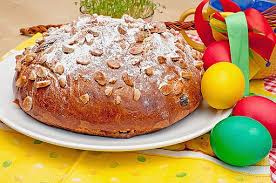 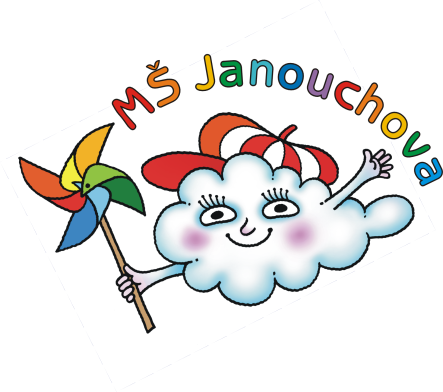 JÍDELNÍ LÍSTEKOD 3. 4. 2023 DO 7. 4. 2023STRAVA JE URČENA K OKAMŽITÉ SPOTŘEBĚ.ZMĚNA JÍDELNÍČKU JE VYHRAZENA.Pavla Maršálková			Helena Zímová		Šárka Ryšavávedoucí kuchařka			vedoucí kuchařka		vedoucí školní jídelnyjídelna Janouchova			jídelna ModletickáČerstvé ovoce, zelenina a bylinky jsou v jídelním lístku zvýrazněny modře.Dbáme na dodržování pitného režimu, po celý den je dětem nabízen mírně oslazený ovocný čaj a voda.PŘESNÍDÁVKAOBĚDSVAČINA3. 4.pomazánka z tuňáka, chléb, paprika, čaj s citrónem(1,4)polévka z míchané zeleninybílé fazolky po florentinsku, pečivo, jablko, ovocný čaj(1,7,9)chléb, pomazánka z lučiny, mrkev, mléko(1,7)4.4.houska medové máslo, hruška, mléko(1,7)pórkový krém s houstičkoučevapčiči, brambor, zeleninový salát (salát, rajčátko, okurka) s bulgurem, ovocný čaj(1,3)celozrnné pečivo, pomazánkové máslo, ředkvičky, čaj, mléko(1,7)5. 4.chléb s máslem, plátkový sýr, okurka, mléko(1,7)zeleninová krémová polévka s červenou řepouznojemská pečeně, rýže, ovocný salát s kiwi, čaj(1,7,9)ovocný jogurt, rohlík, pomeranč, ovocný čaj(1,7)6. 4.velikonoční mazanec, banán, kakao(1,7)dýňový krém s kuskusembrokolicový nákyp, brambor, mrkvový salát s jablky, ovocný čaj(1,3)obložený chléb s vařeným vejcem a rajčátkem, čaj, mléko(1,7)7. 4.Velký pátek – státní svátek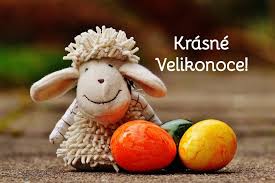 